Grille de lecture géoéconomique : un monde inégal. 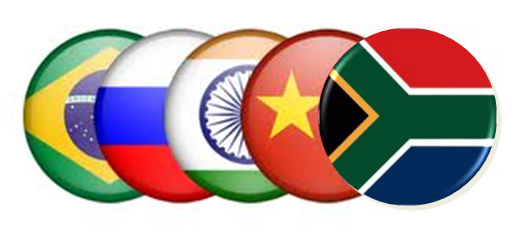 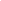 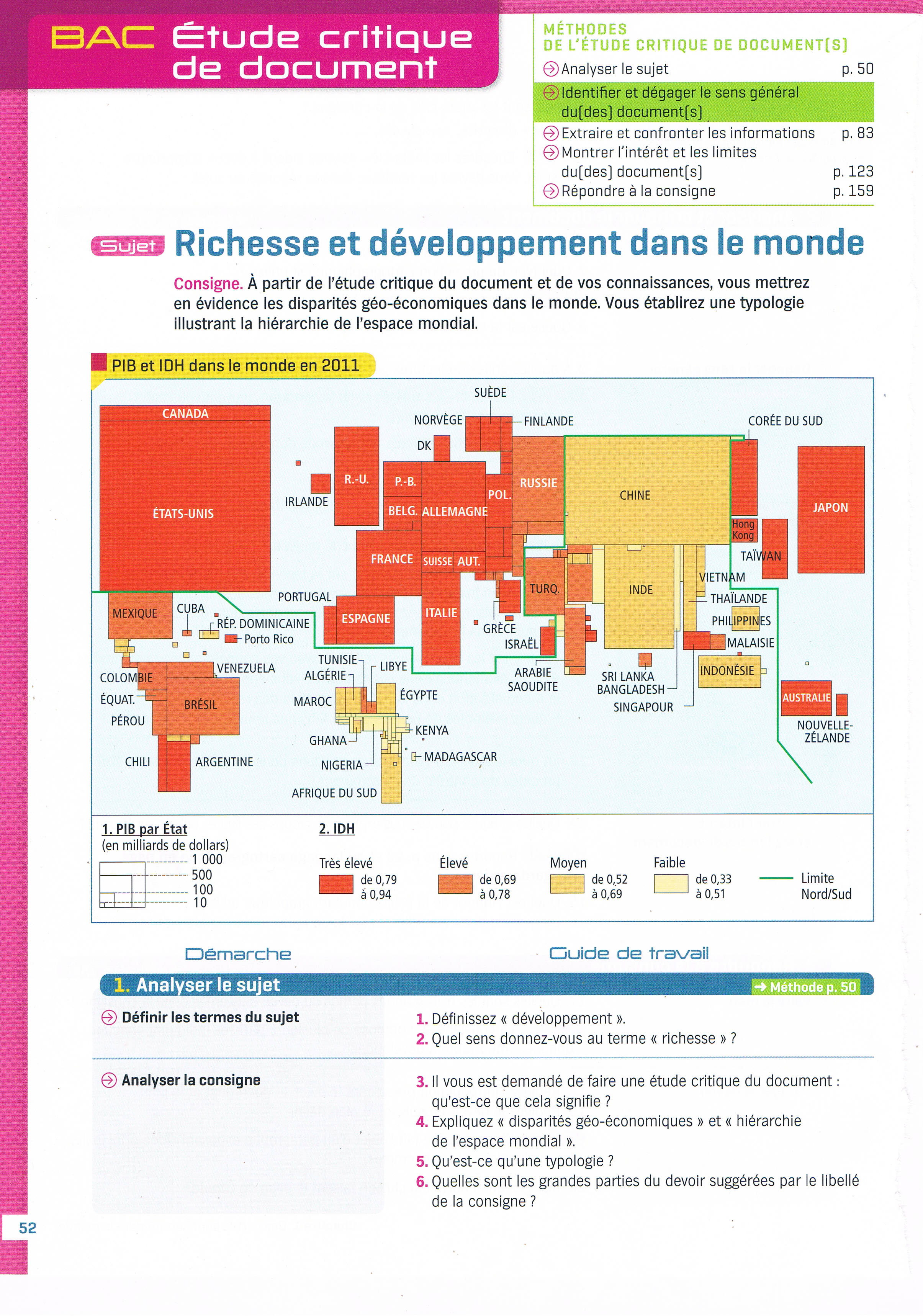 Grille de lecture géopolitique : un monde conflictuel. 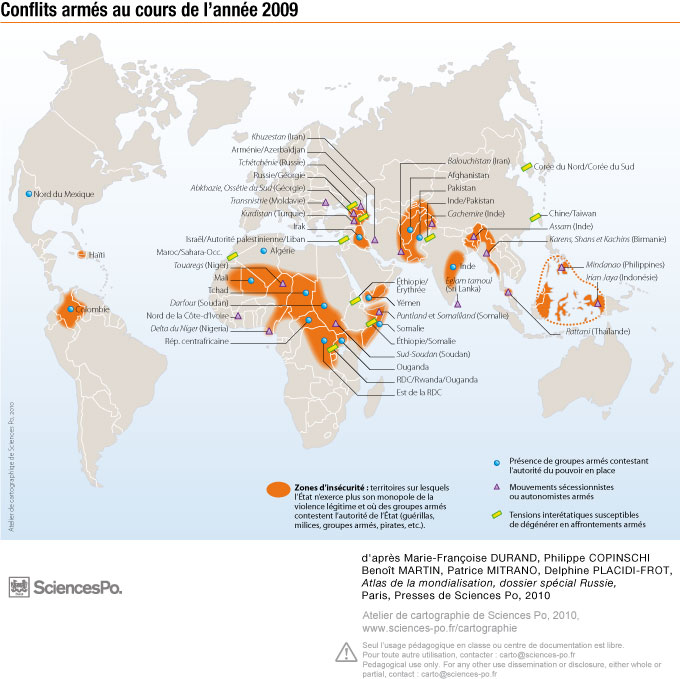 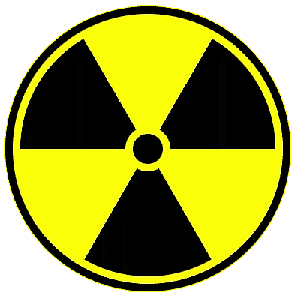 Grille de lecture géoculturelle : vers une uniformisation du monde ?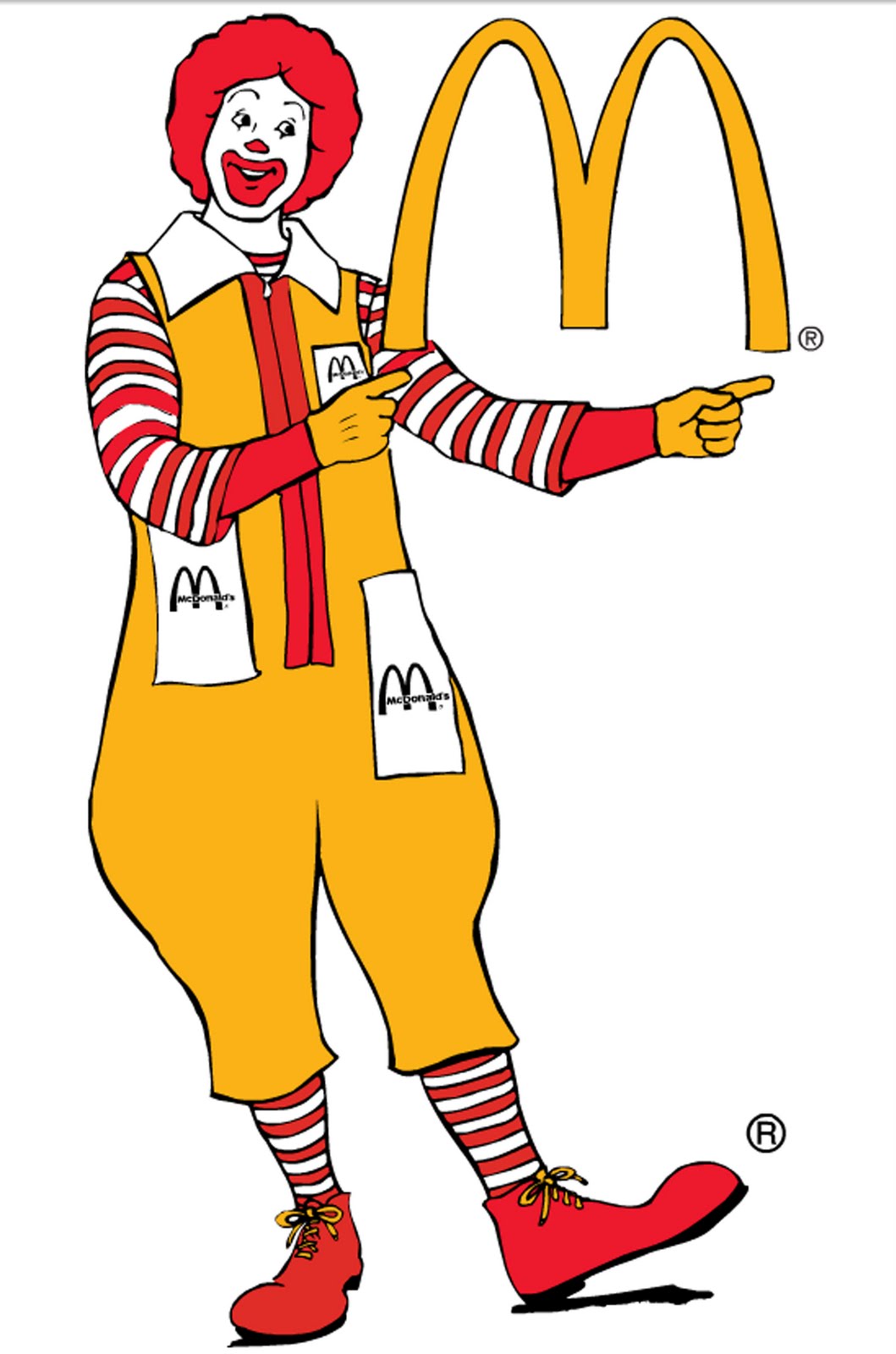 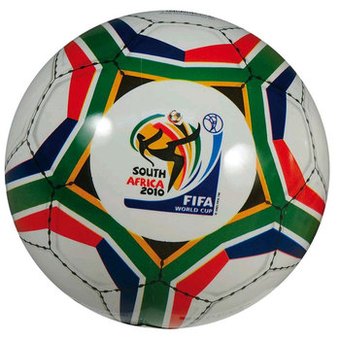 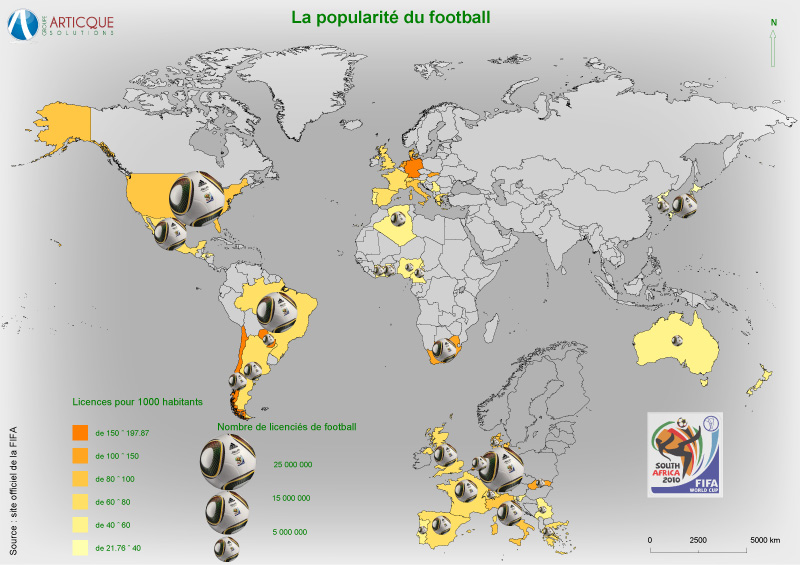 Grille de lecture environnementale : vers une planète plus « durable » ?  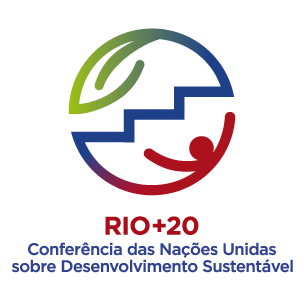 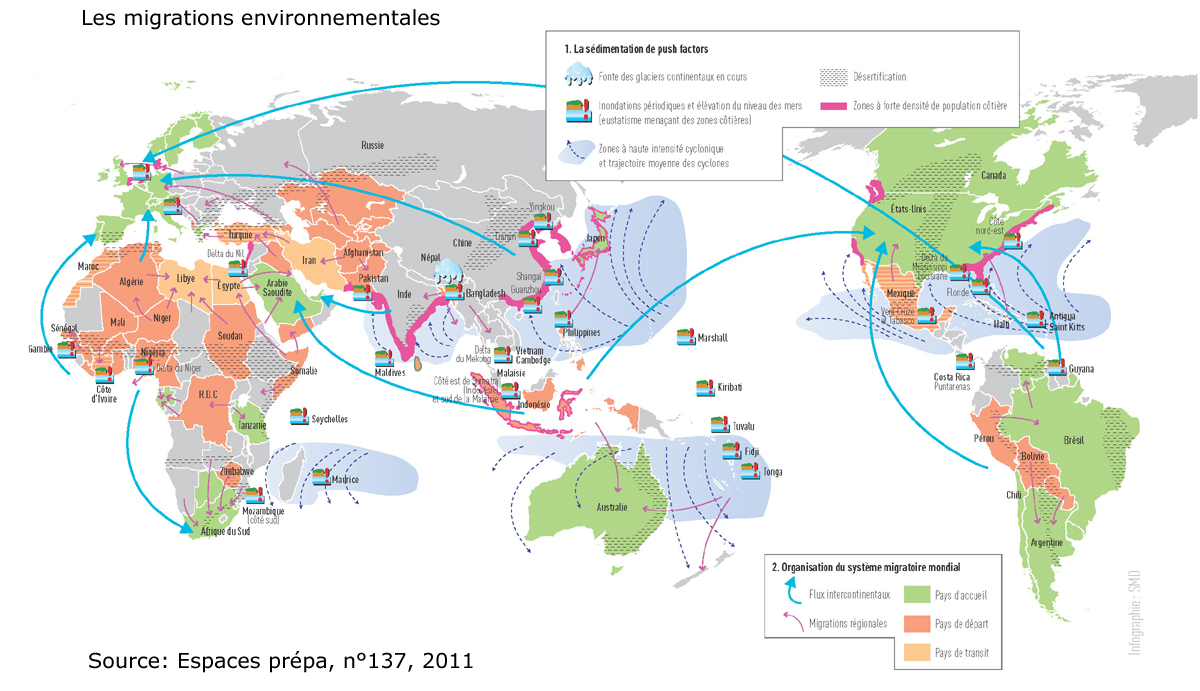 Grille de lecture géoéconomique : un monde inégalEtude carte PIB et IDH dans le monde en 2011 La carte en anamorphose (carte dans laquelle la surface du territoire est proportionnelle au phénomène représenté) montre les grands contrastes de richesse et de développement dans le monde en 2011que l’on peut lire à partir de deux indicateurs : le PIB par Etat (les formes géométriques) et l’IDH (les couleurs). PIB par Etat (Produit intérieur brut) est un indicateur qui mesure la totalité de la richesse produite dans un pays. Il correspond à la valeur de l'ensemble des biens et des services produits sur un territoire au cours d'une année.L’IDH (Indice de développement humain) est un indicateur qui mesure le niveau de développement (accroissement des richesses associé à l’amélioration des conditions de vie d’une population) des pays en faisant  la synthèse de trois données : l'espérance de vie à la naissance (qui donne une idée de l'état sanitaire de la population du pays), le niveau d'instruction (durée moyenne de scolarisation et le taux d'alphabétisation), le PIB par habitant, calculé en parité de pouvoir (qui donne une indication sur le niveau de vie moyen du pays).  L’échelle de cet indicateur va de 0 à 1. Plus l'indice est proche de 1, plus le développement est avancé.  Le poids des Etats du Nord est important : les EUA, les pays de l’Union Européenne et le Japon s’affirment comme des pôles de puissance qui dominent l’espace mondial et un certain nombre de périphéries (espace intégrés à l’espace mondialisé) telles que la Corée du Sud, Taïwan, Singapour, l’Australie.   Il est à remarquer la place relativement modeste de la Russie au sein  de ce premier ensemble ainsi que celle grandissante de la Chine, de l’Inde, du Brésil qui représente les nouveaux pôles de puissance au Sud. Le poids de l’Asie du Sud et de l’Est se distingue par sa puissance des autres aires continentales du Sud : l’Amérique latine et de l’Afrique. Enfin,  l’Afrique est le continent qui cumule les difficultés en termes de richesse (le PIB africain serait équivalent à celui d’un pays, l’Inde) et de développement (les IDH du continent vont de moyen à faible)Etude du texte : Les BRICS, locomotives de la croissance BRICS est un acronyme qui désigne le noyau pilote des principaux pays émergents à savoir le Brésil, la Russie, l’Inde, la Chine et l’Afrique du Sud. Ces pays représentent à eux seuls 18% du PIB planétaire (soit 14 milliards de dollars) et 8% du commerce international (soit 230 milliards de dollars) : en ce sens, ils peuvent être considérés comme des   « moteurs de la croissance mondiale ». Leur poids dans l’économie mondiale va s’accroître puisqu’en 2016, les experts prévoient qu’ils représenteront 37% de la croissance. Globalement, les entreprises de ces pays diversifient  leurs activités, augmentent leurs investissements et embauchent de façon significative. En février 2012, les Brics se sont réunis à Mexico afin d’envisager la création d’une banque qui financerait « leurs grands projets ». Cet organisme, s’il voit le jour, pourrait concurrencer la Banque Mondiale, organisme international chargé de financer les projets de développement des pays du Sud. Cette action montre que les Brics entendent jouer un rôle décisionnel plus important dans les administrations internationales chargées d’arbitrer les difficultés économiques à l’échelle de la planète.------------------------------------------------------------------------------------------------------------------------------------------------------------------Grille de lecture géopolitique : un monde conflictuel. Carte : Les conflits armés dans le monde (2009) La carte proposée émane de la cartothèque Science Po et rend compte des principales conflictualités (zones d’insécurité) dans le monde pour l’année 2009. Elle en définit les principales causes. La carte définit trois types de conflits :	- des conflits où l’autorité légale du pays (l’Etat) est contestée par des groupes armés plus ou moins 	puissants (ex : Afghanistan  Hamid Karsai face à certaines factions talibanes/ Colombie  FARC face au pouvoir central et aux paramilitaires)	- des conflits opposant des groupes autonomistes ou sécessionnistes (ex : Soudan avec la création récente du Sud Soudan)	- des tensions entre Etats voisins pouvant dégénérer en guerre ouverte (ex : Inde/Pakistan : depuis 1947, problème récurrent du Cachemire, région revendiquée par les deux Etats) Excepté Haïti et la Colombie (Amérique du Sud), les zones de conflits sont essentiellement situées sur le continent africain (Afrique Subsaharienne), au Moyen Orient et en Asie du Sud Est, des régions qui sont en retard de développement.Texte : la possession de l’arme nucléaire fait-elle encore sens ? Le document proposé est une contribution d’un expert en relations internationales Maxime Pinard au magasine Le nouvel Observateur. Il s’agit d’une analyse, d’un questionnement sur la bombe nucléaire en tant qu’arme de dissuasion dans un monde où sa prolifération devient inquiétante.  Pour François Hollande, la possession de la bombe par la France assure au pays une protection contre des Etats belliqueux.  Sa fonction principale est « d’empêcher la guerre » Pour l’auteur, cette façon de voir est pour le moins discutable. Il y a en effet peu de chances que la France soit attaquée sur son sol : brandir la menace de la bombe comme une possible réplique est donc inutile. En fait, les conflits dans lesquels l’armée française est impliquée aujourd’hui se déroulent à l’étranger (l’auteur cite l’Afghanistan et la Lybie) pour des raisons qui n’ont rien à voir avec le risque nucléaire.  Les nouveaux types de conflits auquel le monde est de plus en plus confronté sont le terrorisme international (avec enlèvement et assassinat d’otages), la piraterie maritime (notamment dans la Corne de l’Afrique) ainsi que la cyber-guerre (mise en péril des populations par la maîtrise des systèmes de sécurité informatisés) Les deux pays qui brandissent le nucléaire comme une menace sont : 	- l’Iran : dans la poudrière que représente le Moyen Orient, l’Iran cherche à faire contrepoids à un 	adversaire puissant : Israël seul pays possédant la bombe nucléaire dans la région	- la Corée du Nord : l’arme nucléaire est utilisée par le régime de Kim Jong-eun, dernière dictature 	communiste de type stalinien, comme un moyen de chantage pour obtenir davantage d’aide 	humanitaire, le pays étant cycliquement confronté à la famine, mal qui fragilise chaque fois un peu plus le régime. Pour l’auteur, il existe d’autres moyens de pression pour montrer la puissance d’un Etat sur la scène internationale : l’action politique (tribune internationale : ONU), les stratégies économiques (répressive : embargo/Incitative : partenariat), la valorisation culturelle d’un Etat. Grille de lecture géoculturelle : vers une uniformisation du monde ?Carte et texte : Football, le nombre de licenciés en 2010 Le document proposé est une carte réalisée en 2010 à l’époque de la dernière coupe de monde de football. Elle recense le nombre de licenciés (joueurs inscrits dans un club) dans les pays participant à la compétition. Il s’agit d’un document se basant sur les données de la FIFA (Fédération Internationale du Football Association), organisatrice de la coupe. Le pays qui compte le plus de licencié au monde est les Etats-Unis. Les aires géographiques qui pratiquent le football à grande échelle sont l’Amérique du Sud et l’Europe, l’Océanie (Australie et Nouvelle Zélande) ainsi qu’une partie de l’Afrique (Algérie, Afrique du Sud, pays du golfe de Guinée). Sur la carte, l’Asie est le continent qui pratique le moins ce sport (exception faite du Japon et de la Corée du Sud). La carte montre une diffusion quasi planétaire du football. De plus, ce sport dispose d’une fédération internationale qui tous les quatre ans organise une compétition mondiale qui rassemble des équipes nationales. Cet événement est largement retransmis par toutes les télévisions du monde donc suivi par un public international. Texte : McDonald’s : le fer de lance de la globalisation La globalisation est l’autre terme donné pour définir la mondialisation c'est-à-dire une intensification et une accélération des échanges économiques, financiers et culturels à l'échelle du monde. La mondialisation entraîne une uniformisation du monde souvent confondue avec une occidentalisation voire une américanisation. Les pratiques de McDonald’s dénoncées dans l’article sont considérées comme une forme d’impérialisme culturel : en vendant ses produits, McDonald’s se fait le relais de la culture Etats-unienne et en impose ses codes et valeurs dans les pays qui accueillent la firme.   C’est essentiellement par le biais de la publicité que la firme impose son identité. Si le logo de McDonald’s est mondialement connu, McDonald’s utilise également une cible particulière dans ses campagnes : les jeunes. D’ailleurs le clown Ronald, emblème de la firme est également là pour rappeler que les premiers visés par les campagnes publicitaires restent les enfants. Selon l’article, si Mcdonald’s impose sa domination partout dans le monde, c’est toutefois en Russie et en Chine que la contestation semble la plus virulente. Des ONG telle Green Peace ou des cinéastes tel que Mirgan Spurlock ont également dénoncé les effets pervers des produits proposés par la firme sur la santé (« malbouffe, insalubrité, toxicité »). L’article dénonce également le salaire insuffisant versé aux travailleurs de certains pays émergents (Chine). Une journée mondiale a même été organisée pour protester contre les méfaits de la « mac-alimentation ». La fin de l’article montre que dans les sociétés occidentales, la firme prospère. En témoigne l’exemple de l’Espagne où malgré la crise financière mondiale de 2008, les recettes de l’entreprise ont progressé de 7% dans l’année.  Si « Novopress » se présente sur son site comme une « une agence de presse indépendante », elle est en fait  l’émanation d’un mouvement d’extrême droite qui prône un repli identitaire radical : « bloc identitaire » ou « mouvement social européen ». Il se caractérise entre autre par une hostilité affichée contre l’hégémonie américaine. La dénonciation systématique des actions de la firme américaine fait donc partie de leur ligne politique, comme le montre le ton de l’article qui n’est pas neutre.-----------------------------------------------------------------------------------------------------------------------------------------------------------------------Grille de lecture environnementale : vers une planète plus « durable » ?Carte : les migrations environnementales dans le monde Il n’existe à l’heure actuelle aucune définition universelle du terme « migrations environnementales » mais la carte nous montre les causes des déplacements de populations qui sont clairement liées au changement climatique.Mise au point : la raison principale de ce manque de définition concernant les migrations dues à la dégradation environnementale ou aux changements est liée à la difficulté d’isoler les facteurs environnementaux des autres causes de migrations. Un autre obstacle important réside dans la confusion entre les migrations forcées et les migrations volontaires. Les migrations environnementales sont-elles une forme de déplacement forcé en soi ? Peuvent-elles prendre la forme de réinstallation volontaire ? D’après la carte, les causes qui poussent les populations à migrer définitivement sont donc liées au changement climatique : la fonte des glaciers continentaux, l’eustatisme (Inondations périodiques et élévation du niveau des mers) ou encore la désertification et l’augmentation de l’activité cyclonique provoque le départ volontaire ou en urgence des populations soumises à ces aléas.  Les éco-réfugiés sont issus de tous les continents mais on remarque qu’ils sont en plus grand nombre en Afrique et en Extrême Orient ainsi qu’en Indonésie. Ils migrent en général vers des régions proches (pays voisins) ou tentent d’intégrer les pays développés (Amérique du Nord, Europe, Australie…) Les zones les plus pauvres sont les plus menacées.Complément : Selon le PNUD (programme des Nations unies pour le développement), les populations les plus pauvres sont 80 fois plus menacées que les autres. Depuis 30 ans, 95% des éco-réfugiés viennent des pays sans prévention. Les quelques deux milliards de personnes vivant avec moins de 2 dollars par jour sont particulièrement exposées : baisse de la productivité agricole, hausse de l’insécurité alimentaire, hausse des maladies endémiques (dengue, malaria…), baisse des réserves de pêche…Un exemple : en Inde la sécheresse des années 1970 a fait baisser de 20% le taux de scolarisation des filles spirale de la misère. (http://www.das-baham.com/article-carte-migrations-environnementales-99226940.html/article d’Alain Nonjon).Texte : déclaration de Ban Ki Moon L’auteur du texte est Ban Ki Moon : il prend la parole en qualité secrétaire général de l’ONU, poste qu’il occupe depuis janvier 2007. Il explique ce qu’il attend de Rio+20, conférence sur le développement durable qui a eu lieu en Juin 2012. Rio +20 est le quatrième sommet de la Terre (le premier s’est déroulé dans la même ville 20 ans plus tôt). Il a rassemblé les chefs d’Etat de 130 pays ainsi que 50 000 chefs d’entreprise, maires, militants et investisseurs. Il s’agit donc d’une importante « coalition mondiale ». Le but de ce rassemblement est de mettre en place un plan d’action au niveau mondial pour permettre à la planète de se développer « durablement » c’est-à-dire d’être viable pour les générations futures. Complément : les deux thématiques majeures retenues pour Rio+20 sont l’économie verte (transition vers une économie faible en carbone) et la recherche d’un cadre institutionnel pour le développement durable. Ban Ki Moon tire la sonnette d’alarme en affirmant que rien n’a été réellement fait depuis 20 ans. La croissance économique reste forte, la population ne cesse d’augmenter (7 milliards aujourd’hui), la pression exercée par les activités humaines sur l’environnement s’est amplifiée et devient dangereuse pour l’équilibre planétaire. Pour le secrétaire général de l’Onu, il faut repenser le développement et la croissance par l’invention de modèles économiques nouveaux dont la logique romprait avec ceux en place aujourd’hui. En envisageant une croissance « durable », les sociétés humaines pourraient ainsi créer des emplois nouveaux, protéger l’environnement tout en générant plus « d’inclusion sociale » (la prise en compte des femmes et l’éducation de la jeunesse doivent être une priorité). Cette croissance doit être davantage axée sur l’homme que sur le profit : elle se doit d’être plus égalitaire afin de résorber des maux récurrents (pauvreté, faim…). Les sociétés humaines doivent arrêter de gaspiller et polluer inutilement les ressources terrestres (eau, forêt,  air) et s’engager plus activement dans leur protection. Ainsi, le recours massif aux énergies durables, non polluantes doit s’inscrire dans tous les pays du monde comme une finalité à moyen terme (2030).  Ban Ki Moon milite pour une gouvernance mondiale qui ferait fi des égoïsmes nationaux : les problèmes environnementaux se posent à l’échelle de la planète et ne pourront être résolus qu’à une échelle internationale.	--------------------------------------------------------------------------------------------------------------------------------------------------			